ALLEGATO 1  - Elenco dei Comuni del GAL Valli Marecchia e Conca con l’indicazione dell’area rurale di appartenenza e dei Comuni appartenenti alle aree progetto e area strategia prototipali della “Strategia Nazionale Aree Interne”AREE AD AGRICOLTURA INTENSIVA E SPECIALIZZATA ZONA BAREE RURALI CON PROBLEMI DI SVILUPPO ZONA D Progetti realizzati nei territori appartenenti alle aree prototipali a progetto della “Strategia Nazionale Aree Interne” come stabilito dalla DGR n. 473 del 04.04.2016, SITUATE NEL TERRITORIO DI COMPETENZA DEL GAL VALLI MARECCHIA E CONCAALLEGATO 1.1ELENCO COMUNI NEL TERRITORIO DEL GAL VALLI MARECCHIA E CONCA CLASSIFICATI ZONE SOGGETTE A VINCOLI NATURALI O ALTRI VINCOLI SPECIFICI DI CUI ALL’ART. 32 DEL Reg. UE n. 1305/2013, O COME INTEGRATA A SEGUITO DELL’ULTIMA VERSIONE DEL P.S.R. AL MOMENTO DELLA PUBBLICAZIONE DEL BANDO.Dal 01/01/2014 sono stati istituiti nuovi comuni, nati dalla fusione di comuni preesistenti. Di questi alcuni comprendono zone svantaggiate, pertanto si rimanda alla delimitazione precedente la fusione.ALLEGATO 2DEFINIZIONE DI MICRO, PICCOLE E MEDIE IMPRESE DI CUI ALL’ ALLEGATO I AL REG. (UE) 702/2014ImpresaSi considera impresa ogni entità, indipendentemente dalla forma giuridica rivestita, che eserciti un’attività economica. In particolare, sono considerate tali le entità che esercitano un’attività artigianale o altre attività a titolo individuale o familiare, le società di persone che esercitano regolarmente un’attività economica.Effettivi e soglie finanziarie che definiscono le categorie di impreseLa categoria delle microimprese e delle piccole e medie imprese (PMI) è costituita da imprese che occupano meno di 250 persone, il cui fatturato annuo non supera i 50 milioni di EUR e/o il cui totale di bilancio annuo non supera i 43 milioni di EUR.All’interno della categoria delle PMI, si definisce piccola impresa un’impresa che occupa meno di 50 persone e realizza un fatturato annuo e/o un totale di bilancio annuo non superiori a 10 milioni di EUR.All’interno della categoria delle PMI, si definisce microimpresa un’impresa che occupa meno di 10 persone e realizza un fatturato annuo e/o un totale di bilancio annuo non superiore a 2 milioni di EUR.Tipi di imprese considerati ai fini del calcolo degli effettivi e degli importi finanziariSi definisce «impresa autonoma» qualsiasi impresa non classificata come impresa associata ai sensi del paragrafo 2 oppure come impresa collegata ai sensi del paragrafo 3.Si definiscono «imprese associate» tutte le imprese non classificate come imprese collegate ai sensi del paragrafo 3 e tra le quali esiste la relazione seguente: un’impresa (impresa a monte) detiene, da sola o insieme a una o più imprese collegate ai sensi del paragrafo 3, almeno il 25 % del capitale o dei diritti di voto di un’altra impresa (impresa a valle).Un’impresa può tuttavia essere definita autonoma, dunque priva di imprese associate, anche se viene raggiunta o superata la soglia del 25 %, qualora siano presenti le categorie di investitori elencate qui di seguito, a condizione che tali investitori non siano individualmente o congiuntamente collegati ai sensi del paragrafo 3 con l’impresa in questione:società pubbliche di partecipazione, società di capitale di rischio, persone fisiche o gruppi di persone fisiche esercitanti regolare attività di investimento in capitali di rischio che investono fondi propri in imprese non quotate («business angels»), a condizione che il totale investito dai suddetti «business angels» in una stessa impresa non superi 1 250 000 EUR;Università o centri di ricerca senza scopo di lucro;investitori istituzionali, compresi i fondi di sviluppo regionale;autorità locali autonome aventi un budget annuale inferiore a 10 milioni di EUR e meno di 5 000 abitanti.Si definiscono «imprese collegate» le imprese fra le quali esiste una delle relazioni seguenti:una impresa detiene la maggioranza dei diritti di voto degli azionisti o soci di un’altra impresa;una impresa ha il diritto di nominare o revocare la maggioranza dei membri del consiglio di amministrazione, direzione o sorveglianza di un’altra impresa;una impresa ha il diritto di esercitare un’influenza dominante su un’altra impresa in virtù di un contratto concluso con quest’ultima oppure in virtù di una clausola dello statuto di quest’ultima;una impresa azionista o socia di un’altra impresa controlla da sola, in virtù di un accordo stipulato con altri azionisti o soci dell’altra impresa, la maggioranza dei diritti di voto degli azionisti o soci di quest’ultima.Sussiste una presunzione che non vi sia influenza dominante qualora gli investitori di cui al paragrafo 2, secondo comma, non intervengano direttamente o indirettamente nella gestione dell’impresa in questione, fermi restando i diritti che essi detengono in quanto azionisti.Le imprese fra le quali intercorre una delle relazioni di cui al primo comma per il tramite di un’altra impresa, o di diverse altre imprese, o degli investitori di cui al paragrafo 2, sono anch’esse considerate imprese collegate.Le imprese fra le quali intercorre una delle suddette relazioni per il tramite di una persona fisica o di un gruppo di persone fisiche che agiscono di concerto sono anch’esse considerate imprese collegate, a patto che esercitino le loro attività o una parte delle loro attività sullo stesso mercato rilevante o su mercati contigui.Si considera «mercato contiguo» il mercato di un prodotto o servizio situato direttamente a monte o a valle del mercato rilevante.Salvo nei casi contemplati al paragrafo 2, secondo comma, un’impresa non può essere considerata una PMI se almeno il 25 % del suo capitale o dei suoi diritti di voto è controllato direttamente o indirettamente da uno o più enti pubblici, a titolo individuale o congiuntamente.Le imprese possono dichiarare il loro status di impresa autonoma, associata o collegata nonché i dati relativi alle soglie di cui all’articolo 2. Tale dichiarazione può essere resa anche se la dispersione del capitale non permette l’individuazione esatta dei suoi detentori, dato che l’impresa può dichiarare in buona fede di supporre legittimamente di non essere detenuta al 25 %, o oltre, da una o più imprese collegate fra di loro. La dichiarazione non pregiudica i controlli o le verifiche previsti dalle normative nazionali o dell’Unione.Dati utilizzati per il calcolo degli effettivi e degli importi finanziari e periodo di riferimentoI dati impiegati per calcolare gli effettivi e gli importi finanziari sono quelli riguardanti l’ultimo esercizio contabile chiuso e vengono calcolati su base annua. Essi sono presi in considerazione a partire dalla data di chiusura dei conti. L’importo del fatturato è calcolato al netto dell’imposta sul valore aggiunto (IVA) e di altri diritti o imposte indirette.Se alla data di chiusura dei conti un’impresa constata di aver superato su base annua le soglie degli effettivi o le soglie finanziarie di cui all’articolo 2, o di essere scesa al di sotto di tali soglie, essa perde o acquisisce la qualifica di media, piccola o microimpresa solo se questo superamento avviene per due esercizi consecutivi.Se si tratta di un’impresa di nuova costituzione i cui conti non sono ancora stati chiusi, i dati in questione sono oggetto di una stima in buona fede ad esercizio in corso.EffettiviGli effettivi corrispondono al numero di unità lavorative/anno (ULA), ovvero al numero di persone che, durante tutto l’esercizio in questione, hanno lavorato nell’impresa o per conto di essa a tempo pieno. Il lavoro dei dipendenti che non hanno lavorato durante tutto l’esercizio oppure che hanno lavorato a tempo parziale, a prescindere dalla durata, o come lavoratori stagionali, è contabilizzato in frazioni di ULA. Gli effettivi sono composti:dai dipendenti;dalle persone che lavorano per l’impresa, in posizione subordinata, e, per la legislazione nazionale, sono considerati come gli altri dipendenti dell’impresa;dai proprietari gestori;dai soci che svolgono un’attività regolare nell’impresa e beneficiano di vantaggi finanziari da essa forniti.Gli apprendisti con contratto di apprendistato o gli studenti con contratto di formazione non sono contabilizzati come facenti parte degli effettivi. La durata dei congedi di maternità o dei congedi parentali non è contabilizzata.DETERMINAZIONE DEI DATI DELL’IMPRESANel caso delle imprese autonome, i dati, compresi quelli relativi al numero degli effettivi, vengono determinati esclusivamente in base ai conti dell’impresa stessa.Per le imprese associate o collegate, i dati, inclusi quelli relativi al calcolo degli effettivi, sono determinati sulla base dei conti e di altri dati dell’impresa oppure, se disponibili, sulla base dei conti consolidati dell’impresa o di conti consolidati in cui l’impresa è ripresa tramite consolidamento.Ai dati di cui al primo comma si aggregano i dati delle eventuali imprese associate dell’impresa in questione, situate immediatamente a monte o a valle di quest’ultima. L’aggregazione è effettuata in proporzione alla percentuale di partecipazione al capitale o alla percentuale di diritti di voto detenuti (la più elevata fra le due). Per le partecipazioni incrociate, si applica la percentuale più elevata.Ai dati di cui al primo e al secondo comma si aggiunge il 100 % dei dati relativi alle eventuali imprese direttamente o indirettamente collegate all’impresa in questione che non siano già stati ripresi nei conti tramite consolidamento.Ai fini dell’applicazione del paragrafo 2, i dati delle imprese associate dell’impresa in questione risultano dai loro conti e da altri dati, consolidati se disponibili in tale forma. A tali dati si aggiunge il 100 % dei dati relativi alle imprese collegate alle imprese associate in questione che non siano già stati ripresi nei conti tramite consolidamento.Ai fini dell’applicazione del paragrafo 2, i dati delle imprese associate dell’impresa in questione risultano dai loro conti e da altri dati, consolidati se disponibili in tale forma. Ad essi vengono aggregati in modo proporzionale i dati delle eventuali imprese associate di tali imprese collegate situate immediatamente a monte o a valle di queste ultime, se non sono già stati ripresi nei conti consolidati in proporzione almeno equivalente alla percentuale definita al paragrafo 2, secondo comma.Se dai conti consolidati non risultano i dati relativi agli effettivi di una determinata impresa, il calcolo di dati si effettua aggregando in modo proporzionale i dati relativi alle imprese cui essa è associata e aggiungendo quelli relativi alle imprese con le quali essa è collegata.ALLEGATO 3 - GESTIONE DEI FLUSSI FINANZIARI E MODALITÀ DI PAGAMENTOAl fine di rendere trasparenti e documentabili tutte le operazioni finanziarie connesse alla realizzazione degli interventi, per sostenere le spese inerenti un progetto approvato potranno essere utilizzati esclusivamente conti bancari o postali intestati al soggetto beneficiario. Non sono ammissibili pagamenti provenienti da conti correnti intestati a soggetti terzi, neppure nel caso in cui il beneficiario abbia la delega ad operare su di essi. Con riferimento alle spese sostenute oggetto di contributo, nell’ambito del controllo amministrativo saranno verificate le fatture originali detenute dal beneficiario e/o la documentazione contabile e bancaria equivalente e collegata. Saranno inoltre intraprese azioni per prevenire che le fatture e/o documenti contabili equivalenti possano, per errore o per dolo, essere presentate a rendicontazione sul medesimo o su altri Programmi, cofinanziati dall’Ue o da altri strumenti finanziari. Le fatture elettroniche dovranno obbligatoriamente riportare nel campo note il Codice Unico di Progetto (CUP). Esclusivamente per titoli di spesa emessi antecedentemente alla comunicazione del CUP da parte del GAL potrà essere utilizzata la seguente scrittura equipollente: “PSR 2014-2020 - Emilia-Romagna – Misura 19 Bando 19.2.02.16 – Numero della Domanda di sostegno XXX”; in SIAG dovrà essere caricato obbligatoriamente l’originale XML della fattura, può inoltre essere allegato il file pdf contenente il foglio di stile. In assenza del CUP o della predetta dicitura (solo per fatture antecedenti alla data di comunicazione del CUP), la spesa non sarà considerata ammissibile, in attuazione di quanto previsto dall’art. 5, comma 6, del DL n. 13/2023, già convertito in L. n. 41/2023.Per effettuare i pagamenti potranno essere utilizzate esclusivamente le seguenti modalità:Bonifico o ricevuta bancaria (Riba). Il beneficiario deve produrre la documentazione attestante l’effettuazione del bonifico o il pagamento della Riba, con riferimento a ciascuna fattura rendicontata. Tale documentazione, rilasciata dall’istituto di credito anche nelle forme previste per le operazioni effettuate in modalità “home banking”, dalla quale tra l’altro risulti la data ed il numero della transazione eseguita, deve essere chiaramente riconducibile alla pertinente fattura i cui riferimenti devono comparire nella causale.L’estratto conto rilasciato dall’istituto di credito di appoggio, ove sono elencate le scritture contabili eseguite, dovrà comunque essere messo a disposizione nel corso dei controlli amministrativi.Qualora l’ordine di pagamento preveda una data di esecuzione differita, il momento del pagamento è individuato nella data di esecuzione dell’ordine.Nel caso particolare di pagamento tramite finanziaria, la spesa si considera sostenuta direttamente dal beneficiario, ancorché l’importo non transiti sul suo conto corrente, ma sia direttamente trasmesso dall’istituto che eroga il prestito al fornitore del bene oggetto del contributo, esclusivamente qualora si riscontrino almeno le seguenti condizioni nel contratto con il quale il beneficiario si impegna a rimborsare il prestito in rate posticipate a mezzo di “Cambiali” calcolate in base al tasso d’interesse pattuito:l’ordine di pagamento nei confronti del fornitore è dato dal beneficiario stesso alla banca erogatrice del prestito;il bene risulta di proprietà del beneficiario e nessun privilegio speciale ex art. 46 viene istituito sul bene medesimo oggetto dell’acquisto cui è espressamente finalizzato il prestito, ma unicamente il privilegio legale (ex art. 44 del Dlgs 385/93) sui beni aziendali.I beni acquistati devono essere nuovi e privi di vincoli o ipoteche.Sulle relative fatture deve essere indicato con chiarezza l’oggetto dell’acquisto e, in funzione della tipologia del bene, il numero seriale o di matricola.Non sono in ogni caso riconoscibili spese per l’acquisizione di beni mediante contratti di “locazione finanziaria” o leasing.ALLEGATO 4SCHEMA DI RELAZIONE TECNICO ECONOMICA DI PROGETTO – PIANO DI SVILUPPO AZIENDALE (P.S.A.)RICHIEDENTE:Ragione sociale ___________________             Sede legale ________________________Sede operativa _______________________     Codice ATECO ________________________DESCRIZIONE DELLA SITUAZIONE ATTUALE E DI QUELLA PREVISTA A PROGETTO ATTUATOIl P.S.A dovrà sviluppare i seguenti punti:titolo del progetto;oggetto ed entità delle attività del richiedente;ubicazione dell’investimento previsto;4)   le tappe essenziali ed obiettivi per lo sviluppo o la riqualificazione dell’azienda e, specificamente, i particolari di ogni azione necessaria per l’azienda, incluse quelle:a. inerenti alla rispondenza a criteri di sostenibilità energetica, ambientale degli interventi;b. inerenti alle ricadute positive in termini di occupazione;c. inerenti al settore di attività, con particolare attenzione al livello di innovatività del progetto5)    investimenti previsti (programma analitico degli investimenti comprensivo di crono programma indicativo);6)   sostenibilità tecnico/economica del progetto, anche mediante redazione del relativo cronoprogramma (inizio, fine e previsione dell’implementazione) e del piano finanziario. Le previsioni economico-finanziarie dovranno dimostrare: la sostenibilità economico – finanziaria delle azioni previste. In particolare, Inserire/allegare specifica relazione debitamente sviluppata dalla quale si evinca come le prospettive reddituali aziendali (dettagliare) conseguenti all’attuazione del PSA consentiranno di coprire almeno i costi annuali di gestione previsti (dettagliare) inclusi i pagamenti dei mutui eventualmente contratti per la realizzazione degli investimenti;7) eventuale documentazione tecnica a supporto degli investimenti del PSA.8) Preventivo globale dei costi totali dei lavori previsti secondo il seguente schema:Dovrà inoltre essere dimostrato idoneo titolo di proprietà o di possesso degli eventuali immobili oggetto di PSA per una durata pari almeno al vincolo di destinazione.NOTA PER LA COMPILAZIONE:Il Piano di Sviluppo Aziendale proposto si suddivide in parti descrittive e parti alfa numeriche nelle quali vengono tradotte le caratteristiche del piano stesso. È sia uno strumento gestionale che un documento di presentazione e di formalizzazione dell’idea progettuale.Eventuali ulteriori elementi che il richiedente ritenga utile fornire per la comprensione del progetto.Luogo, data _________________                                                               Firma Legale RappresentanteALLEGATO 5RELAZIONE DESCRITTIVA SINTETICA DEL PROGETTO ai sensi del D. Lgs. N. 33/2013SOGGETTO RICHIEDENTETITOLO DEL PROGETTOABSTRACT/BREVE DESCRIZIONEDescrizione dettagliata delle azioni progettuali previste (specificando per ciascuna gli obiettivi specifici, le modalità di svolgimento, le risorse necessarie e i tempi di realizzazione)COSTO DEL PROGETTORiepilogo delle risorse necessarie per la realizzazione delle singole azioni progettuali previsteData 								FirmaALLEGATO 6PROSPETTO DI RAFFRONTO FRA PREVENTIVI DI SPESAIl prospetto di raffronto deve essere firmato dal Legale Rappresentante e asseverato da un tecnico qualificatoDataFirma del Legale rappresentanteTimbro e firma di tecnico qualificatoAllegato 6 bis Schema di raffronto tra computo metrico estimativo ed almeno due preventivi/offerte.ALLEGATO 7TABELLE DI RIDUZIONE DELL’AIUTO IN CASO DI MANCATO RISPETTO DEGLI IMPEGNI IN ATTUAZIONE DELLE DISPOSIZIONI DEL REG. (UE) n. 640/2014Di seguito si riportano per il tipo di operazione analizzato gli schemi relativi alle singole fattispecie di possibili inadempienze individuate e le corrispondenti percentuali di riduzione direttamente applicabiliDESCRIZIONE IMPEGNO:Vincolo di destinazione su beni mobili ed immobili (riferimento LR 15/2021):Condizioni:Impegno dal pagamento finale al termine del periodo vincolativoModalità di rilevazione: risultato dei controlli in situ, ex post e documentaliParametri di valutazione:impegno: momento di interruzione vincolo di destinazione ed entità del contributo.ALLEGATO 8DICHIARAZIONE IMPOSTA DI BOLLOIl sottoscritto,_______________	- CUAA _________________________________allega alla domanda di cui all’Azione specifica A.2.2.8 “Qualificazione di microimprese extra-agricole inzone rurali” la seguente marca da bollo, annullata in data __________________________Marca da bolloLa presente marca da bollo non è già stata utilizzata né sarà utilizzata per qualsiasi altro adempimento, e sarà resa disponibile in fase di verifica finale del progetto.Luogo, data _________________Firma Legale RappresentanteIl presente modulo, quale parte integrante e sostanziale della domanda, dovrà essere sottoscritto secondo le indicazioni del paragrafo 12.1 “Presentazione delle domande” ed allegato alla domanda sul sistema operativo AGREA in formato pdf. L’annullamento si attuerà apponendo la data di sottoscrizione del modulo, come sopra riportato e inoltre, apponendo la data direttamente sulla marca da bollo.ALLEGATO 9AUTOVALUTAZIONE RELATIVA AL POSSESSO DELLE PRIORITÀ E RELATIVI PUNTEGGINon saranno ammessi a contributo i progetti che non raggiungono un punteggio minimo di punti 15 sommando tutti i parametri territoriali, oggettivi, soggettivi.(Nota *): il codice ATECO di iscrizione alla CCIAA verrà verificato tramite visura camerale del richiedente aiuto. Il richiedente dovrà indicare nell’allegato 4 “Schema di relazione tecnico economica di progetto” il codice ATECO (primario o secondario) corrispondente al settore in cui intende effettuare l’investimento. (Nota **): 1) in sede di domanda di sostegno, l’istruttore attribuirà il punteggio solo in caso di piani di investimento che prevedono l’acquisto di spazi chiaramente destinati alla vendita e con brand in vista;2) in sede di domanda di pagamento, l’istruttore verificherà sia l’effettiva presenza dello spazio vendita corredato di brand sia dei prodotti “Brandizzati” in vendita.Si precisa che per ogni dichiarazione effettuata, occorre allegare la documentazione comprovante il possesso del parametro indicato.Luogo, data _________________Firma Legale RappresentanteALLEGATO 10MODELLO DI “MANDATO PER LA COMPILAZIONE E LA TRASMISSIONE TELEMATICA DI ISTANZE/DICHIARAZIONI/ COMUNICAZIONI DI COMPETENZA DELLA REGIONE EMILA-ROMAGNA” (1)Il sottoscritto Legale Rappresentante / munito del potere di rappresentanza C.F....................................dell’impresa iscritta all'Anagrafe Regionale delle aziende agricole (Reg. RER n.17/2003) con CUAA ..........CONFERISCEl’incarico al Gal Valli Marecchia e Conca, ad effettuare, per mio conto, la compilazione e latrasmissione telematica alla Regione Emilia-Romagna nei modi e termini di legge, dei sottoindicati adempimenti.Dichiara che il presente documento è conservato in originale presso la sede in cui opera il mandatario e che le copie dei documenti, consegnati dall’interessato per l’espletamento dell’incarico, sono corrispondenti agli originali.PRIVACYPresa visione dell'informativa per il trattamento dei dati personali ai sensi dell’art. 13 del Reg. UE n. 679/2016 (GDPR) e del D.lgs. n. 101/2018, ho autorizzato il trattamento dei dati personali da parte del mandatario, esteso alla comunicazione alla Regione Emilia-Romagna, per l’effettuazione di operazioni di trattamento mediante il collegamento con il Sistema Informativo Agricolo Regionale (SIAR) per l’espletamento del/degli adempimenti amministrativi riferiti all’incarico conferito.Il consenso è stato reso: per la consultazione del fascicolo anagrafico, in base all’art. 17 regolamento Regionale n. 2/2007, di cui alla deliberazione della Giunta Regionale n. 1789/2017 (convenzione tra i Gruppi di Azione Locale – GAL e la Regione Emilia-Romagna).Luogo, data .....................	Firma autografa del mandante ........................................NOTE SUPPLEMENTARI:Il testo del mandato contiene le disposizioni minime vincolanti da trasmettere all’Amministrazione Regionale. Il modello è acquisito con scansione con allegata copia fronte/retro di un valido documento d’identità del sottoscrittore (pdf o p7m).ALLEGATO 11  Definizione di “Giovane Imprenditore” e rilevanza della componente giovanile nelle imprese (Rif. Delibera Num. 1787 del 30/11/2020)Il requisito di beneficiario “giovane”: 41 anni non ancora compiuti, deve esistere al momento della presentazione della domanda di sostegno. Il requisito è riconosciuto al beneficiario nei seguenti casi: - Nell’impresa con partita IVA aperta come ditta individuale, quando il titolare è maggiorenne ma non ha ancora compiuto 41 anni.- In società di persone, quando la responsabilità per la gestione ordinaria e per quella straordinaria, quale risultante dal patto societario, è in capo al/ai soci giovani in modo tale per cui le decisioni del/dei giovani non possano essere inficiate dagli ulteriori soci. Pertanto, nelle forme di società semplice (s.s.) e di società in nome collettivo (s.n.c), il/i soci giovani dovranno essere anche amministratori della società. Qualora il socio giovane non sia amministratore unico, dovrà inoltre avere la maggioranza di quote di ripartizione degli utili, nonché quella delle quote sociali qualora la responsabilità di amministrazione sia ricondotta a queste ultime. Si precisa altresì che la responsabilità dell'amministratore giovane non potrà risultare limitata da ulteriori previsioni statutarie che riconducano in capo ad altri soci specifiche responsabilità in ordine ad ambiti gestionali/operativi dell'impresa, inclusi gli adempimenti relativi ai rapporti di lavoro, in materia di collocamento, contributivi, previdenziali, fiscali. Nella società in accomandita semplice (s.a.s.) il/i soci giovani dovranno ricoprire il ruolo di socio accomandatario ed esercitare l’ufficio di amministratore, avendo la maggioranza di quote di ripartizione degli utili, nonché quella delle quote sociali qualora la responsabilità di amministrazione sia ricondotta a queste ultime. Si precisa altresì che la responsabilità dell’amministratore giovane non potrà risultare limitata da ulteriori previsioni statutarie che riconducano in capo ad altri soci specifiche responsabilità in ordine ad ambiti gestionali/operativi dell’impresa. Le condizioni sopraesposte dovranno essere mantenute almeno per l’intero periodo di vincolo alla conduzione aziendale.- In una società di capitali o cooperativa, il requisito è soddisfatto solo se il giovane stesso acquisisce la qualifica di socio e riveste un ruolo di responsabilità nella conduzione dell’azienda medesima (esempio: amministratore delegato o membro del C.d.A.) e comunque in modalità tale per cui le decisioni del/dei giovani non possano essere inficiate dagli ulteriori soci. Nelle società a responsabilità limitata (s.r.l.), il/i giovani dovranno essere soci di maggioranza ed avere affidata dallo Statuto l’amministrazione (in maniera disgiunta ove si sia in presenza di un consiglio di amministrazione) e la rappresentanza della società. Si precisa altresì che la responsabilità dell'amministratore giovane non potrà risultare limitata da ulteriori previsioni statutarie che riconducano in capo ad altri amministratori specifiche responsabilità in ordine ad ambiti gestionali/operativi dell'impresa. Nella Società per azioni (s.p.a.), il/i giovani dovranno ricoprire il ruolo di amministratore ed avere la rappresentanza della società. In presenza di C.d.A. i giovani dovranno rappresentare la maggioranza degli amministratori in carica. Nella Società cooperativa il/i giovani dovranno essere soci e componenti del C.d.A. In C.d.A. i giovani dovranno rappresentare la maggioranza degli amministratori in carica. Nella Società in accomandita per azioni, il/i giovani dovranno ricoprire il ruolo di socio accomandatario ed esercitare l’ufficio di amministratore (sia per le attività ordinarie che straordinarie). In presenza di C.d.A. i giovani accomandatari dovranno rappresentare la maggioranza degli amministratori in carica. Le condizioni sopraesposte dovranno essere mantenute almeno per l’intero periodo di vincolo alla conduzione aziendale. - A prescindere dalla tipologia societaria, qualora un socio risulti essere una persona giuridica, la situazione dovrà essere esaminata nel concreto, avendo a riferimento il principio che le decisioni del/dei soci giovani non dovranno poter essere inficiate dalla rimanente componente societaria.Allegato–12 - Atto Notorio sottoscritto dal beneficiario (solo per la domanda di pagamento)DICHIARAZIONE SOSTITUTIVA DI ATTO NOTORIO(rilasciata ai sensi dell’art. 48 del D.P.R. 28 dicembre 2000, n. 445)OGGETTO: Domanda di pagamento n. ____________________Rispetto dei limiti alla cumulabilità delle sovvenzioni a carattere fiscale aventi ad oggetto i medesimi costi agevolabili con gli aiuti concessi dal PSR 2014-2022 a valere sul tipo di intervento Il sottoscritto ________________________________________________________ nato a ___________________il ___________________,C.F.__________________________________, residente in ________________________, Prov. di (___), in qualità di legale rappresentante di _____________________________________________________________ con sede legale in _______________________ , Prov. di (____), C.F./P. IVA n. ________________________________ e titolare della domanda di pagamento n. ___________________CONSAPEVOLE- che gli aiuti concessi a valere sul PSR 2014-2020 della Regione Emilia-Romagna, tipo di intervento __________, erogati ai sensi del Regolamento (UE) n. 1407/2013 della Commissione del 18 dicembre 2013 relativo all’applicazione degli articoli 107 e 108 del trattato sul funzionamento dell’Unione europea agli aiuti «de minimis», sono cumulabili con le sovvenzioni a carattere fiscale aventi ad oggetto i medesimi costi agevolabili nel limite massimo della spesa ammissibile;- delle sanzioni penali e civili, nel caso di dichiarazioni mendaci, di formazione o uso di atti falsi, richiamate dall’art. 76 del D.P.R. n. 445 del 28/12/2000,sotto la propria responsabilità,DICHIARA(barrare la casella corrispondente al caso concreto)di non aver usufruito, ad oggi, di agevolazioni fiscali riconosciute in relazione ai titoli di spesa allegati alla domanda di pagamento PSR citata nelle premesse e di essere consapevole, che una volta ottenuto il contributo da parte dell’Organismo Pagatore AGREA, non potrà più avvalersi del beneficio previsto dal credito d’imposta o altra agevolazione fiscale, nel caso in cui per gli stessi sia stato raggiunto il limite massimo della spesa ammissibile;di aver usufruito ad oggi del credito d’imposta/detrazione ___________________ previsto/a dall’art. ______________________ del/della ________________________ relativamente ai titoli di spesa allegati alla domanda di pagamento PSRA tal fine, dichiara:di aver beneficiato dell’agevolazione prevista dall’art. ____________ del/della _______________, in misura pari al _____% e per un importo calcolato di ___________euro;di aver già utilizzato il credito d’imposta ex art. __________ della _________ in compensazione orizzontale, per un importo pari a ____________euro;di aver già beneficiato della detrazione __________________ ex art. __________ del/della _________ nel:Modello Unico SC/Redditi SC ______ (periodo d’imposta ______), per un importo pari a ____________euro;Modello Unico SC/Redditi SC ______ (periodo d’imposta ______), per un importo pari a ____________euro;Modello Unico SC/Redditi SC ______ (periodo d’imposta ______), per un importo pari a ____________euro;Modello Unico SC/Redditi SC ______ (periodo d’imposta ______), per un importo pari a ____________euro;Modello Unico SC/Redditi SC ______ (periodo d’imposta ______), per un importo pari a ____________euro;Modello Unico SC/Redditi SC ______ (periodo d’imposta ______), per un importo pari a ____________euro;di essere consapevole che AGREA procederà alla liquidazione del contributo PSR per la quota restante fino al raggiungimento del massimale previsto dall’allegato II del Reg. (UE) n. 1305/2013 e comunque nel limite massimo del costo complessivo dell’investimento;di essere altresì consapevole che per tale spesa non potrà più avvalersi del beneficio previsto dal credito d’imposta o altra agevolazione fiscale nel caso in cui la stessa raggiunga il massimale previsto dall’allegato II al Regolamento UE 1305/201Il sottoscritto dichiara, altresì:di essere a conoscenza che, ai sensi dell’art. 75 del D.P.R. n. 445/2000, il dichiarante decade dai benefici eventualmente conseguenti al provvedimento emanato, qualora l’Amministrazione, a seguito di controllo, riscontri la non veridicità del contenuto della presente dichiarazione;di essere consapevole che nel caso di presentazione di false prove al fine di ricevere il sostegno oppure di omissione per negligenza delle necessarie informazioni, ai sensi degli artt. 21 e 35 del Regolamento (UE) 640 2014 e dell’art. 51.2 Reg. (UE) 809/2014, è prevista l’esclusione dal finanziamento, fatte salve le ulteriori sanzioni previste dalle leggi;di essere a conoscenza che in caso di indebiti percepimenti dovuti ad affermazioni non rispondenti al vero, sono applicate le sanzioni amministrative e penali previste dalla legge 898/86 e successive modifiche e integrazioni;di essere informato che, ai sensi e per gli effetti del Regolamento 2016/679/UE (General Data Protection Regulation – GDPR), i dati raccolti tramite la presente dichiarazione saranno trattati, anche con strumenti informatici, esclusivamente nell’ambito e per le finalità del procedimento per il quale la presente dichiarazione viene resa e con le modalità previste dalla “Informativa generale privacy” reperibile nel sito della Regione Emilia – Romagna.Allegare copia fotostatica del documento d’identità in corso di validità (ai sensi dell’art. 38 “Modalità di invio e sottoscrizione delle istanze” del DPR 28 dicembre 2000 n. 445)ALLEGATO 13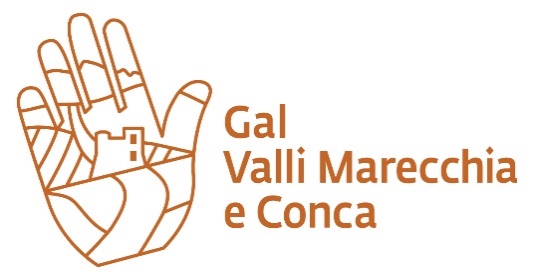 Disciplinare d’uso per la concessione del BRAND“Valli Marecchia Conca – Salute Viaggiatore”Il brand “Valli Marecchia Conca” ed il pay off, “Salute Viaggiatore”, è un marchio registrato  al n°202019000035340, ad uso esclusivo del GAL Valli Marecchia e Conca Soc. Cons. a r.l., con sede in via Giuseppe Mazzini, 54 - 47863 Novafeltria (RN).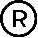 Le finalità che il Gal intende perseguire nell’utilizzo del brand sono:Promuovere il territorio del Gal Valli Marecchia e Conca valorizzandone gli elementi di maggiore attrattività quali: natura, paesaggio, cultura, storia, enogastronomia, accoglienza;Promuovere la visibilità del territorio;Potenziare la comunicazione attraverso un’immagine unitaria di soggetti, che identifichino il territorio del Gal come un territorio di qualità.Per le finalità sopra esposte, il Gal permette l’utilizzo del Brand da parte di tutti i soggetti interessati a collaborare alla divulgazione del territorio, mediante l’esposizione del brand e del pay off, sui propri prodotti/servizi offerti.L’utilizzo del brand da parte di soggetti terzi, pubblici e privati, è subordinato al rilascio di una “concessione” da parte del Gal Valli Marecchia e Conca utilizzando il modulo allegato (sub. A).La concessione è relativa ad un suo impiego temporaneo (tre anni) su strumenti di comunicazione relativi a:iniziative pubbliche e private a carattere paesaggistico, culturale, storico, tradizionale, educativo/formativo, enogastronomico, scientifica, e servizi o coerenti ai contenuti promossi dal Gal Valli Marecchia e Conca;iniziative ed azioni di promozione territoriale inerenti i territori delle Valli Marecchia e Conca;L’utilizzo su prodotti o servizi sarà possibile solo per le aziende che risultino iscritte presso la Camera di Commercio o albo o registro di competenza.Il brand potrà essere riprodotto su materiale promozionale e/o di comunicazione, solo ed esclusivamente nel rispetto delle indicazioni di seguito fornite a riguardo di: - forma, caratteri, colori;- dimensioni;- corretto abbinamento con altri marchi.Possono ottenere l’utilizzo del brand, tutti i soggetti pubblici e privati, in possesso dei seguenti requisiti, fermo restando l’osservanza degli adempimenti previsti dalla legge e quelli di seguito elencati per i rispettivi settori di appartenenza:soggetti organizzatori di manifestazioni ed eventi:in coerenza con gli ambiti promossi dal Gal Valli Marecchia e Conca, come sopra sintetizzati;- settore alberghiero, extra alberghiero (come definito dalla L.R.16/2004) e della ristorazione: raggiungibilità della struttura anche attraverso la rete Internet;- settore agricolo:  produzione di prodotti tipici locali;- settore artigianato:  prodotti di artigianato locale, artistico, storico e culturale; attività di produzione alimentare e prodotti tipici/tradizionali locali;- settore del commercio:  prodotti e lavorazioni artigianali, connesse alle consuetudini locali; prodotti agroalimentari   tradizionali locali, prodotti locali di aziende e cooperative che aderiscono a reti di filiera;ImpegniI richiedenti si impegnano a:- utilizzare in via preferenziale prodotti, materie prime e ingredienti della filiera agro-alimentare locale;- utilizzare ricette locali e della tradizione anche in chiave di rivisitazione culinaria;- dare una corretta informazione per identificare l’origine, l’autenticità e la qualità dei prodotti e dei servizi offerti;- contribuire e favorire lo scambio e la promozione di reti;-esporre per tutte le attività promozionali e/o all’ingresso del locale/esercizio/manifestazione il brand in modo che identifichi l’attività come titolare della concessione del brand;A garanzia del corretto impiego del brand, il Gal provvederà a verificare la conformità di utilizzo secondo il presente disciplinare e in caso di uso errato o non preventivamente autorizzato potrà provvedere nel perseguire legalmente l’utilizzatore, secondo quanto previsto dalla normativa vigente.I controlli effettuati dal Gal, non escludono e non si sostituiscono a quelli previsti dalla normativa vigente.Ad ogni soggetto che richiede l’utilizzo del brand sarà fornito un file digitale, al quale è necessario riferirsi per il suo corretto utilizzo.Il brand dovrà essere riprodotto dal beneficiario esattamente come da file fornito, rispettando le dimensioni le proporzioni e i colori originali.Il licenziatario potrà usare il brand sia da solo sia in abbinamento ai propri marchi o a stemmi istituzionali.La riproduzione o l’utilizzazione del brand a scopi diversi da quelli previsti dal presente disciplinare, comporterà la immediata decadenza del diritto di utilizzo del brand.La decadenza dal diritto di utilizzo del brand è prevista, oltre che al termine del periodo di concessione, nei casi seguenti:- pubblicità ingannevole;- mancato rispetto della normativa vigente e del presente disciplinare;- frode;- uso del brand in merito a produzioni e/o servizi per le quali non sia stata riconosciuta la concessione;- ostacolo o impedimento allo svolgimento dei controlli previsti nell’ambito del presente disciplinare;Qualora il brand venisse utilizzato in maniera non conforme il Gal potrà procedere alla revoca immediata della concessione, riservandosi di richiedere il risarcimento per tutti gli eventuali danni patrimoniali e non patrimoniali subiti, inclusi anche i danni all'immagine del Gal.L’uso del Brand viene concesso a titolo gratuito.L’autorizzazione è da considerarsi valida ed efficace per tre (3) anni a partire dalla comunicazione di concessione.Al termine, potrà essere valutata la possibilità di rinnovare l’autorizzazione per ulteriori tre (3) anni, tramite comunicazione scritta. In caso di scadenza o per qualsiasi causa, il licenziatario:- non avrà diritto ad alcuna indennità o compenso;- dovrà immediatamente cessare l’uso del Brand.La richiesta di utilizzo del brand può essere effettuata esclusivamente tramite la compilazione del modulo di richiesta allegato (sub. A) e scaricabile dal sito istituzionale del Gal Valli Marecchia e Conca - www.vallimarecchiaeconca.it.La trasmissione del modulo di richiesta, dovrà essere accompagnata da un documento di riconoscimento, in corso di validità, del richiedente/rappresentante legale, a mezzo di:Via telematica all’indirizzo: gal@vallimarecchiaeconca.it; Posta Elettronica Certificata all’indirizzo: pec@pec.vallimarecchiaeconca.itPosta ordinaria all’indirizzo: Gal Valli Marecchia e Conca Soc. Cons. a r.l., via Giuseppe Mazzini 54, 47863 - Novafeltria (RN)Tramite consegna a mano presso la sede del GalL’utilizzo del brand avverrà mediante autorizzazione rilasciata dal presidente o dal Direttore del Gal Valli Marecchia e Conca.Sub. “A” - MODULO DI RICHIESTA DI AUTORIZZAZIONE PER L’UTILIZZO DEL BRAND TERRITORIALE “VALLI MARECCHIA CONCA – Salute Viaggiatore”Spett.le  GAL Valli Marecchia e Conca Soc. Cons. A r.L. via G. Mazzini, 54 - 47863  Novafeltria (RN)Nome e cognome  ___________________ nato a _________________ il _______In qualità di Legale Rappresentante di (scegliere una delle opzioni):Impresa privataAssociazione, fondazione o altro tipo di organismo non-profitEnte o azienda pubblicaNome dell’Impresa/Associazione/Ente  		______con sede in Via 		n.___ Cap ____ Città 	tel.	  e-mail 		PEC  	con la presente chiede l’autorizzazione all’utilizzo, da parte dell’Impresa/Ente/Associazione sopra indicata, del Brand Territoriale “Valli Marecchia Conca - Salute Viaggiatore” A tal fine, consapevole delle sanzioni penali previste dall’art. 76 del D.P.R. 445/2000, in caso di dichiarazione falsa e mendace ,DICHIARAdi aver preso visione del Disciplinare d’uso del brand territoriale “Valli Marecchia Conca – Salute Viaggiatore” e di accettarlo.che il soggetto richiedente è:regolarmente iscritto al Registro delle Imprese della Camera di Commercio o ad altro Albo o Registro di ………………… al numero 	___________ed è in regola con il pagamento del diritto annuale (solo per le imprese);in regola con l’applicazione dei CCNL di categoria e con le normative vigenti in materia contributiva e di sicurezza sul lavoro;non è sottoposto a procedura concorsuale e non si trova in stato di fallimento, di liquidazione anche volontaria, di amministrazione controllata, di concordato preventivo o di qualsiasi altra situazione equivalente secondo la normativa vigente;di    aver    partecipato    ad attività e/o bandi direttamente o indirettamente promossi dal GAL Valli Marecchia e Conca (compilazione facoltativa)Attività/Bando: 	data	____________ Attività/Bando	data____________________ che in caso di concessione, l’utilizzo del Brand avverrà secondo le seguenti modalità (indicare materiali, supporti, prodotti o canali di comunicazione via web sui quali il Brand sarà riprodotto)SI IMPEGNAa intraprendere, in caso di autorizzazione all’uso del Brand, le eventuali azioni di miglioramento che il GAL Valli Marecchia e Conca dovesse ritenere necessarie ai fini del rilascio o del mantenimento della concessione; a rispettare tutte le indicazioni relative alla modalità di utilizzo del Brand indicate nel Disciplinare d’uso;Si allega fotocopia documento di identità in corso di validità.Data  	                                  Firma del Legale RappresentanteRiservatezza dei datiI dati personali forniti al GAL Valli Marecchia e Conca con questa richiesta, sono trattati nel pieno rispetto della vigente normativa sulla riservatezza dei dati personali. L’indicazione dei dati personali è condizione affinché il richiedente possa ricevere una risposta alla sua richiesta di uso del Brand Territoriale Valli Marecchia Conca. L’uso dei dati è esclusivamente interno al GAL Valli Marecchia e Conca, al solo scopo di dare corso alla richiesta dell’utente. I dati saranno conservati dal GAL Valli Marecchia e Conca. I dati non vengono forniti a terzi. L’interessato ha diritto ad avere conferma dei dati che lo riguardano, di cancellarli se raccolti illecitamente, di rettificarli o di aggiornarli, di opporsi a qualsiasi trattamento esuli la procedura di richiesta di Brand Valli Marecchia Conca. Titolare dei dati è il GAL Valli Marecchia e Conca.MODALITA’ PER IL CORRETTO UTILIZZO DEL BRAND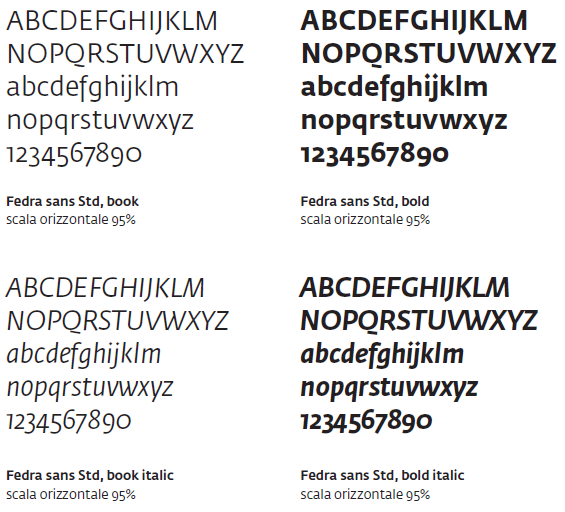 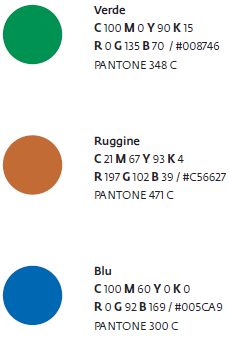 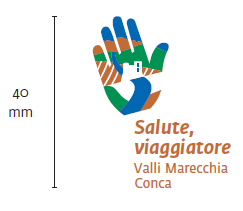 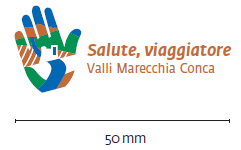 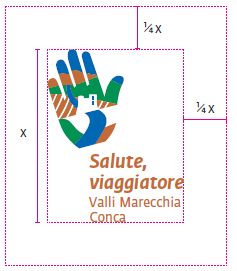 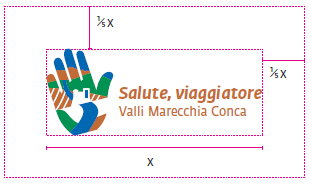 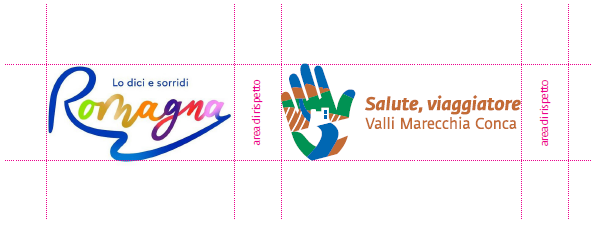 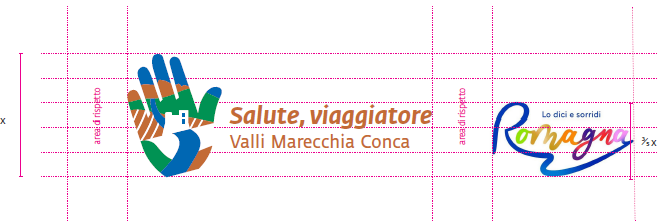 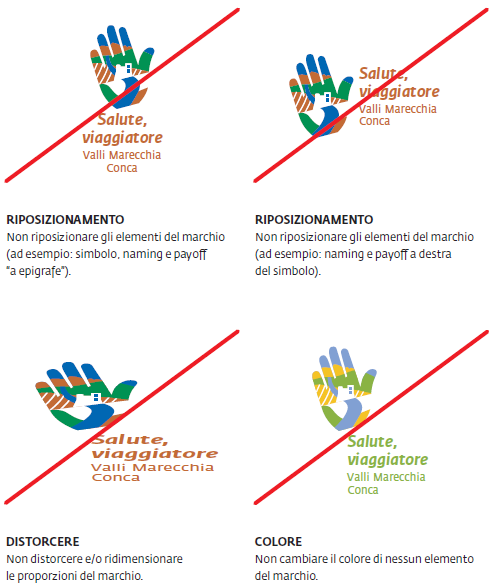 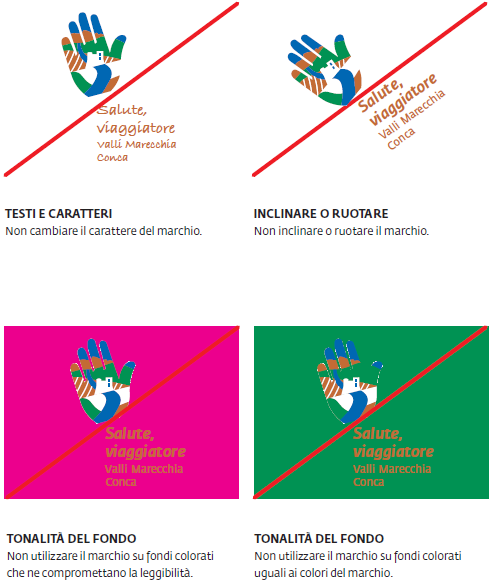 Codice ISTATDenominazione ComuneProv.AREE AD AGRICOLTURA INTENSIVA E SPECIALIZZATA ZONA BAREE RURALI CON PROBLEMI DI SVILUPPO ZONA DComuni strategia nazionale aree interne - area progettoComuni strategia nazionale aree interne – area strategia99003CORIANORNBNONO99004GEMMANORNBNONO99006MONDAINORNBNONO99008MONTEFIORE C.RNBNONO99009MONTESCUDORNBNONO99009MONTEGRIDOLFORNBNONO99010SALUDECIORNBNONO99011MORCIANO DI R.RNBNONO99015TORRIANARNBNOSI99016SAN CLEMENTERNBNONO99020VERUCCHIORNBNOSI99021CASTELDELCIRNDSINO99022MAIOLORNDSINO99023NOVAFELTRIARNDSINO99024PENNABILLIRNDSINO99025SAN LEORNDSINO99026SANT’AGATA F.RNDSINO99027TALAMELLORNDSINO99028POGGIO TORRIANARNBNOSI99029MONTESCUDO-MONTE COLOMBORNBNONO Codice ISTATDenominazione ComuneProv.Reg. (UE)1305/2013, art 32delimitazione T= totale; P= parzialeFusioni99004GEMMANORNzone soggette a vincoli naturali significativi, diverse dalle zone montaneT99006MONDAINORNzone soggette a vincoli naturali significativi, diverse dalle zone montaneT99008MONTEFIORE CONCARNzone soggette a vincoli naturali significativi, diverse dalle zone montaneT99009MONTEGRIDOLFORNzone soggette a vincoli naturali significativi, diverse dalle zone montaneT99010MONTESCUDORNzone soggette a vincoli naturali significativi, diverse dalle zone montaneTconfluito nel comune di Montescudo-Monte Colombo dal 01/01/2016 99011MORCIANO DI R.RNzone soggette a vincoli naturali significativi, diverse dalle zone montaneT99015SALUDECIORNzone soggette a vincoli naturali significativi,diverse dalle zone montaneT99019TORRIANARNzone montane; zone soggette a vincoli naturali significativi, diverse dalle zone montanePconfluito nel comune diPoggio Torriana dal 01/01/201499020VERUCCHIORNzone montane; zone soggette a vincoli naturali significativi, diverse dalle zone montaneP99021CASTELDELCIRNzone montaneT99022MAIOLORNzone montane T99023NOVAFELTRIARNzone montane; zone soggette a vincoli naturali significativi, diverse dalle zone montaneT99024PENNABILLIRNzone montane T99025SAN LEORNzone montane T99026SANT’AGATA FELTRIARNzone montane T99027TALAMELLORNzone montane T99028POGGIO TORRIANARNzone montane; zone soggette a vincoli naturali significativi, diverse dalle zone montanePfusione di Poggio Berni e Torriana dal 01/01/2014 99029MONTESCUDO-MONTE COLOMBORNzone soggette a vincoli naturali significativi, diverse dalle zone montanePfusione di Montescudoe Monte Colombo dal 01/01/2016 1)A preventivo€2)A preventivo€3)A preventivo€4)A preventivo€6)A preventivo€TOTALE€LAVORIPREVENTIVO DITTAPREVENTIVO DITTA1° PREVENTIVO DI1° PREVENTIVO DI2° PREVENTIVO DI2° PREVENTIVO DIMOTIVAZIONILAVORIPRESCELTAPRESCELTARAFFRONTORAFFRONTORAFFRONTORAFFRONTODELLA SCELTAPREVISTIPRESCELTAPRESCELTARAFFRONTORAFFRONTORAFFRONTORAFFRONTODELLA SCELTAPREVISTIDittaDittaDittaImportoImportoImporton. prev. n. prev. Datan. prev. Datadata prev.n. prev. Datan. prev. Datadata prev.prev.prev.prev.prev.Descrizione della voce1° preventivo allegato alla domanda di sostegno1° preventivo allegato alla domanda di sostegno2° preventivo allegato alla domanda di sostegno2° preventivo allegato alla domanda di sostegno3° preventivo allegato alla domanda di sostegno3° preventivo allegato alla domanda di sostegnoPreventivo prescelto e motivazioniDescrizione della voceDittaImportoDittaImportoDittaImportoPreventivo prescelto e motivazioniFATTISPECIEPERCENTUALE DI RIDUZIONEDismissione/cambio destinazione d’uso del bene/porzione di bene finanziato nel corso del periodo vincolativoProporzionale al periodo di mancato rispetto del vincoloParametri territorialiPUNTEGGI ATTRIBUIBILI (barrare le corrispondenti caselle interessate)PUNTEGGI ATTRIBUIBILI (barrare le corrispondenti caselle interessate)Interventi localizzati in “area D” (Allegato 1)Punti 5Investimenti localizzati in comuni ricompresi nella classificazione “Comuni Strategia Nazionale Aree Interne – area progetto” (DGR 473/2016) (Allegato 1)Punti 2Punteggio cumulabileParamenti oggettivi relativi al progettoLivello di innovatività del progetto presentato:Progetti presentati per l’efficientamento energetico/ambientale. In particolare, progetti riguardanti la progettazione o l’implementazione di tecnologie e servizi rivolti all’aumento dell’efficienza nell’uso delle risorse quali acqua, energia o gas; alla riduzione delle emissioni di gas serra, di rifiuti, della tossicità ed in generale di inquinamento.Progetti presentati per lo studio/utilizzo/diffusione di tecnologie per l’automazione, in particolare attività riguardanti la “realtà aumentata” (es: configurazione e stampa 3D, M2M, IoT).Progetti riguardanti innovatività in ambito sociale (es: telemedicina, domotica applicata nelle case per anziani; tecnologie abilitanti per i diversamente abili).Punti 10 (per ogni tema) Punteggio non cumulabile tra di loroBrevetto posseduto dal richiedente, riguardante il settore di attività su cui viene effettuato l’investimentoPunti 10Aziende che richiedono finanziamenti per realizzazione/organizzazione di servizi fruibili ai portatori di handicap. Investimenti aggiuntivi a quelli previsti per legge per garantire e/o migliorare l’accesso alle strutture e ai servizi delle persone disabili	Punti 5Attivazione servizi o attività economiche analoghe non presenti nell’ambito territoriale (secondo il livello sub comunale minimo: ad esempio località, frazione) oggetto dell’investimento. Tale criterio sarà verificato presso la CCIAAPunti 10Progetti che prevedono spese per allestire almeno uno spazio da destinare alla vendita di prodotti brandizzati con il marchio territoriale Valli Marecchia e Conca **Punti 5Punteggio cumulabileParametri soggettivi relativi al richiedente*Imprese operanti nel settore della ricettività (codici ATECO – sezione I – divisione 55)*Punti 10Imprese operanti nel settore della ristorazione (codici ATECO – sezione I – divisione 56)*Punti 10Imprese operanti nel settore del commercio (codici ATECO – sezione G – divisione 47), imprese manifatturiere (codici ATECO – sezione C) e imprese operanti nel settore costruzioni (codice ATECO – sezione F) Punti 10Imprese operanti nel settore dei servizi a supporto del turismo come: noleggio biciclette, trasporto persone e bagagli, guide ambientali e turistiche, noleggio attrezzature sportive (codici ATECO – sezione H – divisione 49.3; sezione N – divisioni 77.21 e 79) *Punti 10Imprese operanti nel settore di attività creative, artistiche, entertainment, culturali e sportive (codici ATECO – sezione R) *Punti 10Imprese operanti nel settore delle attività professionali, scientifiche e tecniche (codici ATECO – sezione M) *Punti 5Imprese operanti nel settore ICT e dei servizi di assistenza hardware e software (codici ATECO – sezione S – divisione 95)* o dei servizi alla persona (codici ATECO – sezione S – divisione 96 )*Punti 10Progetto presentato da impresa con prevalente presenza giovanile (i requisiti di impresa giovanile sono riportati nell’Allegato 11)Punti 10  Punteggi alternativi ad eccezione dell’ultimo che è cumulabile  Punteggi alternativi ad eccezione dell’ultimo che è cumulabile  Punteggi alternativi ad eccezione dell’ultimo che è cumulabileTOTALE PUNTIDataFirma del Rappresentante legaleCARATTERIPer caratterizzare il Brand anche attraverso il carattere è stato scelto il Fedra Sans (il font va acquisita al seguente link:https://www.typotheque.com/fonts/fedra_sans/about )COLORIDIMENSIONI MINIMEAREE DI RISPETTOIN ASSOCIAZIONE CON ALTRI MARCHI (esempio)ASSOCIAZIONE PREVALENTE CON ALTRI MARCHISe il soggetto principale della comunicazione è il brand Valli Marecchia Conca, la dimensione degli altri marchi abbinati deve essere pari a 3/5 dell’altezza del Brand prevalente.USI IMPROPRI e VIETATI DEL BRANDSe il soggetto principale della comunicazione è il Brand Valli Marecchia Conca, la dimensione degli altri marchi abbinatideve essere pari a 3/5 dell’altezza del marchio prevalente.